ПОРТФОЛИО ВЫПУСКНИКА ФАКУЛЬТЕТА ТОВІ. Общие сведения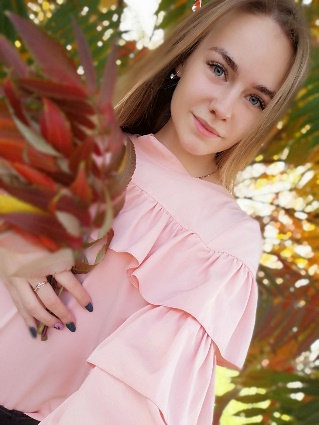 *По желанию выпускника, для открытого представления в сети интернет.ІІ. Результаты обученияІІІ. СамопрезентацияФамилия, имя, отчествоЛьвова Александра ЛеонидовнаДата рождения/гражданство04.04.1999 / РБФакультетТехнология органических веществ (ТОВ)СпециальностьФизико-химические методы и приборы контролякачества продукцииСемейное положениеНе замужемМесто жительства (указать область, район, населенный пункт)Минская область, г.Несвиж, аг.Заозерье, ул.Белорусская, д.15E-mail alex.lvova04@mail.ruСоциальные сети (ID)*https://vk.com/alexlvova04Моб.телефон/Skype*+375(33) 314 16 49Основные дисциплины по специальности, изучаемые в БГТУДисциплины курсового проектированияПодтверждение соответствия;Оптические методы и приборы контроля качества продукции;Хроматография и электрофорез;Системы управления качеством;Химико-аналитический контроль;Метрология;Техническое нормирование и стандартизация;Статистические методы управления качеством;Механические и термические методы контроля качества продукции; 10.Методы и средства испытаний материалов и изделий ЭиЭП;Организация и технология испытаний;Квалиметрия систем, процессов и продукции;Требования безопасности при сертификации промышленных товаров;Радиохимия;Резонансные методы;Неразрушающий контроль;Технология промышленных товаров.Организация и технология испытаний;Методы и средства испытаний материалов и изделий;Механические и термические методы контроля качества продукции;Техническое нормирование и стандартизация;Экономика и управление на предприятиях.Средний балл по дисциплинамспециальности8,54Места прохождения практикиОАО «Керамин», УП «Минскинтеркапс»Владение иностранными языками (подчеркнуть необходимое, указать язык); наличиемеждународных сертифи- катов, подтверждающих знание языка: ТОЕFL, FСЕ/САЕ/СРЕ, ВЕС и т.д.начальный;элементарный; средний(английски);продвинутый;свободное владение.Дополнительное образо- вание (курсы, семинары, стажировки, владениеспециализированнымикомпьютерными программами и др.)Окончила курсы по «software testing» и по «Basic web and SQL for software testing»Уверенный пользователь ПК. Знание MS Word, Excel, Power Point, UniChrom, SQL, Postman, Jira. Знаю HTML/CSSНаучно-исследовательская деятельность (участие в НИР, конференциях,семинарах, научные публикации и др.)Участие в конференции по истории и физике.Участвовала в олимпиаде по физике и заняла 3 местоОбщественная активностьОлимпиада по качеству в рамках университета; староста группы.Жизненные планы, хобби и сфера деятельности, в которой планирую реализоватьсяЖизненные планы: окончить курсы профессионального английского языка, маркетинга, психологии и косметологии. Возможно получение второго высшего образования, реализоваться, как высококвалифицированный специалист, заниматься саморазвитием и самосовершенствованием.Личные качества: целеустремленность, коммуникабельность, быстрая обучаемость, тактичность, исполнительность, внимательность при работе, ответственный подход к выполнению обязанностей, большое желание развиваться и работать, выкладывание на все 100% в любом деле.Хобби: 10 лет занималась вокалом, 9 лет танцами, квн, на всех школьных выступлениях была ведущей.В школе была учеником года 2015.Желаемое место работы(область/город/предприятие и др.)г. Минск.